Федеральное государственное автономное образовательное учреждение высшего образования Санкт-Петербургский национальный исследовательский университет информационных технологий, механики и оптикиФакультет компьютерных технологий и управленияКафедра вычислительной техникиЭкономика программной инженерииЛАБОРАТОРНАЯ РАБОТА №2Вариант: hladex.ruВыполнили:		студенты 4 курса группы P3418 Журавлев В. В.Иваницкий Р. Г.Санкт-Петербург2016 г.PERTЕсли учесть, что для создания системы использовались следующие технологии: HTML5, JavaScript, CSS, PHP5.6, то можно выделить следующие элементарные пакеты работ.Средняя трудоемкость: Ei = (Pi + 4Mi + Oi)/6 Среднеквадратичное отклонение: CKOi = (Pi - Oi)/6:Оценка средней трудоемкости работ по кодированию:Е = ∑ Ei = 265 чел.*час= 17 чел.*час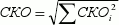 E95% = E + 2 * СКО = 299 чел.*часЕсли полученную оценку трудоемкости кодирования умножить на четыре (кодирование составляет только 25% общих трудозатрат проекта), то суммарная трудоемкость проекта составит 1196 чел.*час.UCPОпределение веса прецедентов:Определение веса актеров: Определение веса технических факторов:TCF = C1+ C2 * Σ (Wi * F1) = 0.6 + 0.01 * 21 = 0.81 Определение веса факторов окружения:ECF = C1+ C2 * Σ (Wi * F1) = 1.4 - 0.03 * 17.5 = 0.875Подсчёт UCP:UCP = (UUCW + UAW) * TCF * ECF = (130 + 11) * 0.81 * 0.875 = 100 use case pointsОценка предыдущего проекта:TCF = 0.6 + 0.01 * 16.5 = 0.765ECF = 1.4 - 0.03 * 19.5 = 0.815UCP = (100 + 6) * 0.765 * 0.815 = 66 use case pointsФактор продуктивности: PF = E / UCP = 167.5 / 66 = 3Оценка трудоёмкости проекта:E = UCP * PF = 100 * 3 = 300 чел.*час 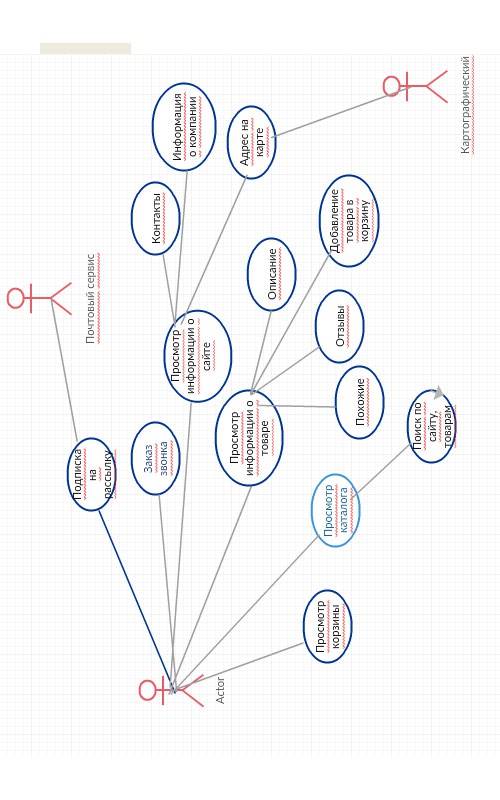 №Пакет работКол-воОценка трудозатратОценка трудозатратОценка трудозатрат№Пакет работКол-вооптимистическаяпессимистическаянаиболее вероятная1UI-формы1622042обработчики запросов с форм1242063бизнес-объекты442684интерфейсы интеграции с другими системами6284Е1 = (2 + 4*4 + 20) / 6 = 6.3 чел.*час., Е2 = (4 + 4*6 + 20) / 6 = 8 чел.*час., Е3 = (4 +4*8 + 26) / 6 = 10.3 чел.*час., E4 = (2 + 4*4 + 8) / 6 = 4.3 чел.*час.,СКО1 = (20 - 2) / 6 = 3 чел.*час СКО2 = (20 - 4) / 6 = 2.7 чел.*час CKO3 = (26 - 4) / 6 = 3.7 чел.*час СКО4 = (8 - 2) / 6 = 1 чел.*часСложностьВес (UCWi)Ni*Простая51365Средняя10550Высокая15115UUCW = Σ UCWi × NiUUCW = Σ UCWi × NiUUCW = Σ UCWi × Ni130СложностьВес(UAWi)Ni*Простая133Средняя212Высокая326UAW = Σ AWi × NiUAW = Σ AWi × NiUAW = Σ AWi × Ni11TFОписаниеВес WiСлж. Fi*T1Распределённость системы200T2Производительность133T3Эффективность для пользователя133T4Сложная внутренняя обработка133T5Повторное использование кода155T6Простота установки0.510.5T7Простота использования0.510.5T8Переносимость200T9Простота изменений133T10Многопоточность100T11Дополнительные возможности безопасности100T12Доступ к другим системам133T13Необходимы тренажеры для пользователей10021TFОписаниеВес WiСлж. Fi*E1Уверенное использование UML/RUP1.534.5E2Кол-во работников на неполный рабочий день-100E3Опытность аналитика0.531.5E4Опыт работы с приложениями0.552.5E5Опыт ОО разработки133E6Мотивация111E7Сложный язык разработки-11-1E8Неизменность требований23617.5СложностьВес (UCWi)Ni*Простая5945Средняя10440Высокая15115UUCW = Σ UCWi × NiUUCW = Σ UCWi × NiUUCW = Σ UCWi × Ni100СложностьВес(UAWi)Ni*Простая100Средняя200Высокая326UAW = Σ AWi × NiUAW = Σ AWi × NiUAW = Σ AWi × Ni6TFОписаниеВес WiСлж. Fi*T1Распределённость системы200T2Производительность133T3Эффективность для пользователя133T4Сложная внутренняя обработка133T5Повторное использование кода133T6Простота установки0.500T7Простота использования0.531.5T8Переносимость200T9Простота изменений133T10Многопоточность100T11Дополнительные возможности безопасности100T12Доступ к другим системам100T13Необходимы тренажеры для пользователей10016.5TFОписаниеВес WiСлж. Fi*E1Уверенное использование UML/RUP1.534.5E2Кол-во работников на неполный рабочий день-100E3Опытность аналитика0.531.5E4Опыт работы с приложениями0.531.5E5Опыт ОО разработки133E6Мотивация133E7Сложный язык разработки-100E8Неизменность требований23619.5